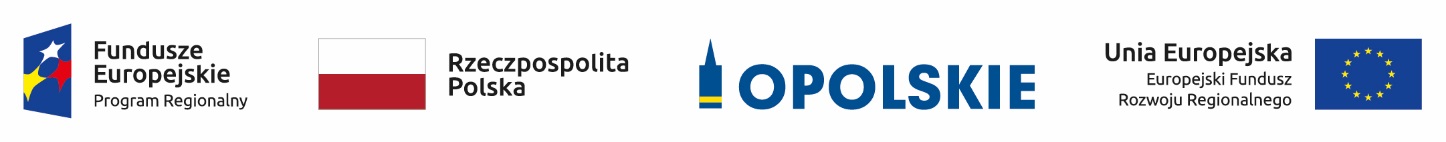 ZAŁĄCZNIK NR 7KRYTERIA WYBORU PROJEKTÓW
OŚ PRIORYTETOWA X Innowacje w infrastrukturę społecznąPODDZIAŁANIE 10.1.2 Infrastruktura usług społecznychWersja nr 1Opole, październik 2018 r.KRYTERIA FORMALNEDLA WSZYSTKICH DZIAŁAŃ I PODDZIAŁAŃ RPO WO 2014-2020(z wyłączeniem działań/poddziałań wdrażanych przez instrumenty finansowe)KRYTERIUM ŚRODOWISKOWEDLA WSZYSTKICH DZIAŁAŃ I PODDZIAŁAŃ RPO WO 2014-2020(z wyłączeniem działań/poddziałań wdrażanych przez instrumenty finansowe)KRYTERIA MERYTORYCZNE - UNIWERSALNEDLA WSZYSTKICH DZIAŁAŃ I PODDZIAŁAŃ RPO WO 2014-2020(z wyłączeniem działań/poddziałań wdrażanych przez instrumenty finansowe)KRYTERIA MERYTORYCZNE SZCZEGÓŁOWEOŚ PRIORYTETOWA X Innowacje w infrastrukturę społeczną RPO WO 2014-2020PODDZIAŁANIE 10.1.2 Infrastruktura usług społecznychKryteria formalne (TAK/NIE)Kryteria formalne (TAK/NIE)Kryteria formalne (TAK/NIE)Kryteria formalne (TAK/NIE)Kryteria formalne (TAK/NIE)Kryteria formalne (TAK/NIE)LPNazwa kryteriumŹródło informacjiŹródło informacjiCharakter kryterium
W/BDefinicja1233451.Wnioskodawca/Partneruprawniony do składaniawniosku o dofinansowanieprojektuWniosek wraz 
z załącznikamiWniosek wraz 
z załącznikamiBezwzględnyTypy potencjalnych beneficjentów określone w "Szczegółowym opisie osipriorytetowych RPO WO 2014-2020".Zgodnie z podpisanym oświadczeniem we wniosku Wnioskodawca orazpartnerzy (jeśli dotyczy) nie podlegają wykluczeniu z ubiegania sięo dofinansowanie na podstawie:- art. 207 ust. 4 ustawy z dnia 27 sierpnia 2009 r. o finansachpublicznych,- art. 12 ustawy z dnia 15 czerwca 2012 r. o skutkach powierzaniawykonywania pracy cudzoziemcom przebywającym wbrewprzepisom na terytorium Rzeczypospolitej Polskiej,- art. 9 ustawy z dnia 28 października 2002 r. o odpowiedzialnościpodmiotów zbiorowych za czyny zabronione pod groźbą kary.Ponadto na podstawie podpisanego oświadczenia weryfikacji podlega,czy operacje wybrane do wsparcia nie obejmują kategorii wydatkówstanowiących część operacji, które są lub powinny być objęte procedurąodzyskiwania w następstwie przeniesienia działalności produkcyjnej pozaobszar objęty programem.2.Typ projektu możliwy dorealizacji w ramach działania /poddziałania, zakresu konkursuWniosek wraz 
z załącznikamiWniosek wraz 
z załącznikamiBezwzględnyTypy dopuszczalnych projektów określone w "Szczegółowym opisie osipriorytetowych RPO WO 2014-2020", ogłoszeniu o naborze wnioskóworaz regulaminie konkursu. Ponadto, projekty z zakresuZrównoważonego transportu na rzecz mobilności mieszkańców,realizowane w trybie pozakonkursowym wynikają z zatwierdzonego przez Komisję Europejską Planu Transportowego Województwa Opolskiego 2020 (z perspektywą do 2025).Ocena projektu może skutkować skierowaniem do jednorazowegouzupełnienia/poprawienia.3.Projekt jest zgodny zSzczegółowym Opisem OsiPriorytetowych RPO WO 2014-2020. Zakres EFRR) (dokumentaktualny na dzień ogłoszeniakonkursu - wersja przyjęta przezZarząd WojewództwaOpolskiego Uchwałą nr385/2015 z dnia 19 marca 2015r. z późn. zmianami), w tym wzakresie:- limitów i ograniczeń w realizacjiprojektów (jeżeli dotyczy),Wniosek wraz 
z załącznikamiWniosek wraz 
z załącznikamiBezwzględnyKryterium weryfikowane na podstawie zapisów wniosku odofinansowanie projektu i załączników, wypełnionych na podstawieinstrukcji.Ocena projektu może skutkować skierowaniem do jednorazowegouzupełnienia/poprawienia.4.Wnioskodawca określił wartośćdocelową większą od zeraprzynajmniej dla jednegowskaźnika w projekcie.Wniosek 
o dofinansowanieWniosek 
o dofinansowanieBezwzględnyWnioskodawca określa wartość docelową większą od zera przynajmniej dla jednego wskaźnika w projekcie.5.Kryterium dot. projektów pozakonkursowych 
Do dofinansowania nie może zostać wybrany projekt, który został usunięty z wykazu projektów pozakonkursowych (stanowiącego załącznik do SZOOP) Wniosek 
o dofinansowanieWniosek 
o dofinansowanieBezwzględnyZgodnie z Wytycznymi właściwego ministra ds. rozwoju w zakresie trybów wyboru projektów na lata 2014-2020.6.Projekt nie został zakończony przed złożeniem formularza wnioskuWniosek 
o dofinansowanieWniosek 
o dofinansowanieBezwzględnyNa podstawie art. 65 Rozporządzenia Parlamentu Europejskiego i Radynr 1303/2013 z 17 grudnia 2013 r. projekty nie zostaną wybrane dowsparcia z EFSI, jeśli zostały one fizycznie ukończone lub w pełniwdrożone przed złożeniem wniosku o dofinansowanie w ramachprogramu operacyjnego, niezależnie od tego, czy wszystkie powiązanez nim płatności zostały dokonane przez beneficjenta.7.Projekt realizowany na terenie województwa opolskiegoWniosek wraz 
z załącznikamiWniosek wraz 
z załącznikamiBezwzględnySprawdza się czy projekt jest realizowany na terenie województwa opolskiego oraz czy Wnioskodawca (Lider) prowadzi/będzie prowadził biuro projektu na terenie województwa opolskiego.8.Partnerstwo w projekcieWniosek wraz 
z załącznikamiWniosek wraz 
z załącznikamiBezwzględnyW sytuacji kiedy projekt realizowany jest w partnerstwie, Wnioskodawca zobligowany jest spełniać wymogi utworzenia partnerstwa wskazane w art. 33 ustawy o zasadach realizacji programów w zakresie polityki spójności finansowanych w perspektywie 2014-2020 na etapie złożenia wniosku o dofinansowanie. Spełnienie przedmiotowego kryterium weryfikowane będzie w oparciu o oświadczenie zawarte w formularzu wniosku o dofinansowanie projektu.9.Podmiot aplikujący o dofinansowanie składa dopuszczalną w Regulaminie konkursu liczbę wniosków o dofinansowanie projektu i/lub zawiera dopuszczalną w Regulaminie konkursu liczbę partnerstw (jeśli dotyczy)Wniosek wraz 
z załącznikamiWniosek wraz 
z załącznikamiBezwzględnyW ramach kryterium weryfikuje się liczbę złożonych przez Wnioskodawcę wniosków o dofinansowanie projektu i/lub zawartych przez niego partnerstw w innych wnioskach w przypadku, gdy Instytucja Organizująca Konkurs określi takie wymogi w Regulaminie konkursu.Komitet Monitorujący upoważnia Instytucję Organizującą Konkurs do ograniczenia liczby składanych wniosków i/lub zawartych partnerstw w innych wnioskach o dofinansowanie w ramach konkursu.Ocena kryterium może skutkować wezwaniem Wnioskodawców (jeśli w ich wnioskach występuje ten sam podmiot jako Wnioskodawca lub Partner ponad limit określony w Regulaminie konkursu) do wycofania wniosków o dofinansowanie projektów w liczbie umożliwiającej spełnienie przedmiotowego kryterium. W przypadku gdy Wnioskodawcy odmówią wycofania wniosków o dofinansowanie projektu, kryterium zostaje uznane za niespełnione co oznacza negatywną ocenę wszystkich projektów, w których ten sam podmiot występuje jako Wnioskodawca lub Partner ponad limit określony w Regulaminie konkursu.*Uwaga dotycząca wszystkich kryteriów: pojęcie „region” jest równoznaczne z województwem opolskim.*Uwaga dotycząca wszystkich kryteriów: pojęcie „region” jest równoznaczne z województwem opolskim.*Uwaga dotycząca wszystkich kryteriów: pojęcie „region” jest równoznaczne z województwem opolskim.*Uwaga dotycząca wszystkich kryteriów: pojęcie „region” jest równoznaczne z województwem opolskim.*Uwaga dotycząca wszystkich kryteriów: pojęcie „region” jest równoznaczne z województwem opolskim.*Uwaga dotycząca wszystkich kryteriów: pojęcie „region” jest równoznaczne z województwem opolskim.Kryterium dodatkowe dla projektów, których realizacja rozpoczęła się przed dniem złożenia wniosku o dofinansowanieKryterium dodatkowe dla projektów, których realizacja rozpoczęła się przed dniem złożenia wniosku o dofinansowanieKryterium dodatkowe dla projektów, których realizacja rozpoczęła się przed dniem złożenia wniosku o dofinansowanieKryterium dodatkowe dla projektów, których realizacja rozpoczęła się przed dniem złożenia wniosku o dofinansowanieKryterium dodatkowe dla projektów, których realizacja rozpoczęła się przed dniem złożenia wniosku o dofinansowanieKryterium dodatkowe dla projektów, których realizacja rozpoczęła się przed dniem złożenia wniosku o dofinansowanie1.Projekt realizowany prawidłowo, zgodnie z obowiązującymi przepisami prawaWniosek wraz 
z załącznikamiBezwzględnyBezwzględnyWeryfikacja prawidłowości ponoszonych wydatków na podstawie oświadczenia Wnioskodawcy.  KRYTERIUM ŚRODOWISKOWEKRYTERIUM ŚRODOWISKOWEKRYTERIUM ŚRODOWISKOWEKRYTERIUM ŚRODOWISKOWEKRYTERIUM ŚRODOWISKOWELPNazwa kryteriumŹródło informacjiCharakter kryterium
W/BDefinicja123451.Kryterium środowiskoweWniosek wraz z załącznikamiBezwzględnyW ramach kryterium bada się czy projekt nie wpływa znacząco negatywnie na środowisko. Kryterium badane jest przez jednego eksperta w ramach dziedziny ocena oddziaływania przedsięwzięcia na środowisko.Kryterium może być weryfikowane na każdym etapie konkursu/ Procedury pozakonkursowej na podstawie zapisów wniosku o dofinansowanie projektu i załączników do wniosku.Ocena kryterium może skutkować skierowaniem do uzupełnienia/poprawienia w zakresie i terminie zgodnie z zaleceniami ww. eksperta. Ww. termin na uzupełnienie dokumentacji ekspert ustala indywidualnie w odniesieniu dla każdej dokumentacji projektowej. W zależności od charakteru uzupełnień wynosi:nie mniej niż 7 dni kalendarzowych (np. w przypadku Formularza w zakresie oceny oddziaływania na środowisko);nie więcej niż 6 miesięcy.Ww. terminy liczone są zgodnie z zasadami doręczania i obliczania terminów, wskazanymi w Regulaminie konkursu/Procedurze pozakonkursowej. Ekspert może każdorazowo wyznaczyć nowy termin dostarczenia dokumentacji jednak sumarycznie, okres ten nie może przekroczyć 6 miesięcy. Powyższe nie wymaga decyzji Zarządu Województwa Opolskiego. Uzyskanie zgody Zarządu Województwa Opolskiego na wydłużenie terminu przedłożenia dokumentacji jest niezbędne w momencie, w którym Wnioskodawca przekroczył maksymalny sześciomiesięczny okres na dokonanie stosownych uzupełnień (dotyczy uzasadnionych przypadków). Wnioskodawca, który nie ma możliwości dostarczenia na czas wymaganych dokumentów, zobligowany jest do wystosowania do IOK pisma z prośbą o wyrażenie zgody na wydłużenie terminu dostarczenia dokumentów. W przypadku braku możliwości  dotrzymania przez Wnioskodawcę wyznaczonego terminu w uzasadnionych przypadkach Zarząd Województwa Opolskiego może podjąć indywidualną decyzję o wydłużeniu terminu dostarczenia uzupełnień.W przypadku stwierdzenia przez eksperta konieczności poprawy/uzupełnienia dokumentacji, projekt może zostać warunkowo wybrany do dofinansowania. Warunkiem podpisania umowy o dofinansowanie projektu jest spełnienie ww. kryterium.Kryteria merytoryczne uniwersalne (TAK/NIE)Kryteria merytoryczne uniwersalne (TAK/NIE)Kryteria merytoryczne uniwersalne (TAK/NIE)Kryteria merytoryczne uniwersalne (TAK/NIE)Kryteria merytoryczne uniwersalne (TAK/NIE)LPNazwa kryteriumŹródło informacjiCharakter kryterium
W/BDefinicja123451.Założenia projektu zgodne z celami działania / poddziałania / typem projektu Wniosek wraz 
z załącznikamiBezwzględnySprawdza się zgodność założeń projektu z celami działania określonymi 
w Regionalnym Programie Operacyjnym Województwa Opolskiego na lata 2014-2020 oraz w „Szczegółowym opisie osi priorytetowych RPO WO 2014-2020”.2.Wykonalność  i efektywność projektu Wniosek wraz 
z załącznikamiBezwzględnyBada się wykonalność projektu wg:planowanego harmonogramu;zakresu rzeczowego, realności i zasadności planowanych wydatków do realizacji projektu;złożoności procedur przetargowych;innych okoliczności warunkujących terminową realizację projektu;wykonalność instytucjonalną (w tym bada się, czy wnioskodawca posiada zdolność instytucjonalną, organizacyjną i kadrową do realizacji projektu, gwarantującą stabilne zarządzanie projektem (zgodnie z przyjętymi celami)).Bada się zgodność założeń projektu z:innymi regulacjami prawnymi;a także Wytycznymi ministra właściwego ds. rozwoju;zapisami Szczegółowego opisu osi priorytetowych RPO WO 2014-2020.Ocena projektu może skutkować skierowaniem do jednorazowego uzupełnienia/poprawienia.LPNazwa kryteriumŹródło informacjiCharakter kryterium
W/BDefinicja123453.Finansowa wykonalnośći efektywność projektuWniosek wraz z załącznikamiBezwzględnyBada się:zgodność, poprawność przedstawionych analiz finansowych i ekonomicznych (np. w zakresie prawidłowości wyliczenia luki finansowej, rekompensaty);efektywność i wykonalność finansową projektu.Ocena projektu może skutkować skierowaniem do jednorazowegouzupełnienia/poprawienia.4.Kwalifikowalność wydatkówWniosek wraz z załącznikamiBezwzględnyBada się racjonalność i efektywność wydatków zaplanowanych/poniesionychw ramach projektu z uwzględnieniem:zakresu rzeczowego projektu, który musi spełniać wymogi określone w Wytycznych ministra właściwego ds. rozwoju w zakresie kwalifikowalności wydatków w ramach Europejskiego Funduszu Rozwoju Regionalnego, Europejskiego Funduszu Społecznego oraz Funduszu Spójności na lata 2014-2020 oraz w przypadku projektów objętych pomocą publiczną zgodnie z programem pomocy publicznej i odpowiednimi aktami normatywnymi;czy wydatki wskazane w projekcie co do zasady można uznać za kwalifikowalne (m.in. czy koszty wpisują się w typy projektów określone w obowiązującym Regulaminie konkursu/procedurze pozakonkursowej;niezbędności do realizacji projektu.Ocena projektu może skutkować skierowaniem do jednorazowegouzupełnienia/poprawienia.5.Kwalifikowalność wydatków wzakresie finansowo-ekonomicznymWniosek wraz 
z załącznikamiBezwzględnyBada się racjonalność i efektywność wydatków zaplanowanych/poniesionychw ramach projektu z uwzględnieniem:kwalifikowalności wydatków zgodnie z Wytycznymi ministra właściwego ds. rozwoju w zakresie kwalifikowalności wydatków w ramach Europejskiego Funduszu Rozwoju Regionalnego, Europejskiego Funduszu Społecznego oraz Funduszu Spójności na lata 2014-2020 oraz w przypadku projektów objętych pomocą publiczną zgodnie z programem pomocy publicznej i odpowiednimi aktami normatywnymi;czy wydatki nie są zawyżone w stosunku do cen rynkowych;prawidłowości wyliczenia stawek jednostkowych lub ryczałtowych/kwot ryczałtowych.Ocena projektu może skutkować skierowaniem do jednorazowegouzupełnienia/poprawienia.6.Projekt spełnia zasadyudzielania pomocy publicznejWniosek wraz 
z załącznikamiBezwzględnySprawdza się m.in. czy prawidłowo założono występowanie pomocy publicznej, kwalifikowalność wydatków zgodnie z odpowiednimi rozporządzeniami właściwego ministra oraz odpowiednimi przepisami określającymi zasady udzielania pomocy publicznej. 
Badana jest kompletność dokumentacji złożonej przez wnioskodawcę dla potrzeb weryfikacji spełniania kryterium.Ocena projektu może skutkować skierowaniem do jednorazowego uzupełnienia/poprawienia.7.Instytucjonalna i organizacyjnatrwałość projektuWniosek wraz z załącznikamiBezwzględnyBada się trwałość projektu:instytucjonalną,organizacyjną.Badana jest kompletność dokumentacji złożonej przez wnioskodawcę dlapotrzeb weryfikacji spełniania kryterium.Ocena projektu może skutkować skierowaniem do jednorazowegouzupełnienia/poprawienia.8.Finansowa trwałość projektuWniosek wraz 
z załącznikamiBezwzględnyBada się finansową trwałość projektu.Badana jest kompletność dokumentacji złożonej przez wnioskodawcę dla potrzeb weryfikacji spełniania kryterium. Ocena projektu może skutkować skierowaniem do jednorazowegouzupełnieni/poprawienia.9.Zgodność z prawodawstwemunijnym oraz właściwymizasadami unijnymi w tym:zasadą równości szans kobieti mężczyzn, zasadą równościszans i niedyskryminacji,w tym dostępności dla osóbz niepełnoprawnościami orazzasadą zrównoważonegorozwoju.Wniosek wraz 
z załącznikamiBezwzględnyBada się, czy projekt jest zgodny z politykami horyzontalnymi UE: zrównoważonego rozwoju, równości szans i niedyskryminacji oraz równouprawnienia płci. Ponadto, bada się zgodność projektu z koncepcją uniwersalnego projektowania w przypadku stworzenia nowych produktów, stosowania racjonalnych usprawnień, o ile wymaga tego charakter projektu. Sprawdza się, czy wytworzona w ramach projektu infrastruktura zwiększa dostępność i eliminuje bariery dla osób niepełnosprawnych. Bada się, 
czy założenia projektowe uwzględniają równy dostęp dla wszystkich, 
z uwzględnieniem potrzeb tych użytkowników, których funkcjonowanie jest 
w jakimś aspekcie ograniczone.Nie będzie możliwa realizacja projektów sprzecznych z politykami horyzontalnymi.Ocena projektu może skutkować skierowaniem do jednorazowego uzupełnienia/poprawienia.10.Wkład w realizację celuszczegółowego PriorytetuInwestycyjnegoWniosek wraz 
z załącznikamiBezwzględnyBada się zgodność z celem określonym dla danego działania/poddziałania w Regionalnym Programie Operacyjnym Województwa Opolskiego na lata 2014-2020.Ocena projektu może skutkować skierowaniem do jednorazowego uzupełnienia/poprawienia.11.Wybrane wskaźniki sąadekwatne do określonego napoziomie projektu celu/ typuprojektu.WniosekodofinansowanieBezwzględnySprawdza się, czy wybrane wskaźniki w sposób kompleksowy opisują zakres rzeczowy i charakter projektu, a także czy mierzą założone w nim cele.Ocena projektu może skutkować skierowaniem do jednorazowego uzupełnienia/poprawienia.12.Założone wartości docelowewskaźników większe od zerasą realne do osiągnięciaWniosekodofinansowanieBezwzględnySprawdza się realność przyjętych do osiągnięcia wartości docelowych wskaźników w odniesieniu przede wszystkim do: wartości finansowej projektu, czasu i miejsca realizacji, kondycji finansowej wnioskodawcy oraz innych czynników istotnych dla realizacji przedsięwzięcia.Ocena projektu może skutkować skierowaniem do jednorazowegouzupełnienia/poprawienia.13.Termin realizacji projektuWniosekodofinansowanieBezwzględnyTermin zakończenia finansowej realizacji projektu nie może wykraczać poza 24 miesiące od orientacyjnej daty rozstrzygnięcia konkursu, a Beneficjent zostanie w umowie o dofinansowanie zobowiązany do złożenia wniosku 
o płatność końcową w terminie 15 dni kalendarzowych od dnia zakończenia finansowej realizacji projektu. W uzasadnionych przypadkach na wniosek Beneficjenta ZWO może wyrazić zgodę na wydłużenie wskazanego 
we wniosku okresu realizacji projektu. W uzasadnionych przypadkach IZ RPO WO 2014-2020 może wyrazić zgodę na wydłużenie terminu na złożenie wniosku o płatność końcową.Ocena projektu może skutkować skierowaniem do jednorazowego uzupełnienia/poprawienia.Oś priorytetowa Oś priorytetowa X Innowacje w infrastrukturę społecznąX Innowacje w infrastrukturę społecznąX Innowacje w infrastrukturę społecznąX Innowacje w infrastrukturę społecznąX Innowacje w infrastrukturę społecznąX Innowacje w infrastrukturę społecznąX Innowacje w infrastrukturę społecznąX Innowacje w infrastrukturę społecznąDziałanieDziałanie10.1.2 Infrastruktura usług społecznych10.1.2 Infrastruktura usług społecznych10.1.2 Infrastruktura usług społecznych10.1.2 Infrastruktura usług społecznych10.1.2 Infrastruktura usług społecznych10.1.2 Infrastruktura usług społecznych10.1.2 Infrastruktura usług społecznych10.1.2 Infrastruktura usług społecznychDotacjeDotacjeDotacjeDotacjeDotacjeDotacjeDotacjeDotacjeDotacjeDotacjeKryteria merytoryczne szczegółowe (TAK/NIE)Kryteria merytoryczne szczegółowe (TAK/NIE)Kryteria merytoryczne szczegółowe (TAK/NIE)Kryteria merytoryczne szczegółowe (TAK/NIE)Kryteria merytoryczne szczegółowe (TAK/NIE)Kryteria merytoryczne szczegółowe (TAK/NIE)Kryteria merytoryczne szczegółowe (TAK/NIE)Kryteria merytoryczne szczegółowe (TAK/NIE)Kryteria merytoryczne szczegółowe (TAK/NIE)Kryteria merytoryczne szczegółowe (TAK/NIE)LPNazwa kryteriumNazwa kryteriumNazwa kryteriumŹródło informacjiŹródło informacjiŹródło informacjiCharakter kryterium W/BCharakter kryterium W/BDefinicja12223334451.Projekt spełnia kryteria inwestycji początkowej.Projekt spełnia kryteria inwestycji początkowej.Projekt spełnia kryteria inwestycji początkowej.Wniosek wraz 
z załącznikamiWniosek wraz 
z załącznikamiWniosek wraz 
z załącznikamiBezwzględnyBezwzględnyZgodnie z zapisami Rozporządzenia Ministra Infrastruktury i Rozwoju z dnia 3 września 2015 r. w sprawie udzielania regionalnej pomocy inwestycyjnej w ramach regionalnych programów operacyjnych na lata 2014-2020.Kryterium dotyczy  projektów objętych Regionalną Pomocą Inwestycyjną.2.Projekt jest zgodny 
z założeniami Programu Specjalnej Strefy Demograficznej 
w województwie opolskim do 2020 roku "Opolskie dla Rodziny"Projekt jest zgodny 
z założeniami Programu Specjalnej Strefy Demograficznej 
w województwie opolskim do 2020 roku "Opolskie dla Rodziny"Projekt jest zgodny 
z założeniami Programu Specjalnej Strefy Demograficznej 
w województwie opolskim do 2020 roku "Opolskie dla Rodziny"Wniosek wraz 
z załącznikamiWniosek wraz 
z załącznikamiWniosek wraz 
z załącznikamiBezwzględnyBezwzględnyWniosek dotyczy rozwoju infrastruktury przyjaznej dzieciom i ich rodzicom/opiekunom. Zgodnie z Programem Specjalnej Strefy Demograficznej w województwie opolskim do 2020 roku "Opolskie dla Rodziny" – Pakiet III.Kryteria merytoryczne szczegółowe (TAK/NIE)Kryteria merytoryczne szczegółowe (TAK/NIE)Kryteria merytoryczne szczegółowe (TAK/NIE)Kryteria merytoryczne szczegółowe (TAK/NIE)Kryteria merytoryczne szczegółowe (TAK/NIE)Kryteria merytoryczne szczegółowe (TAK/NIE)Kryteria merytoryczne szczegółowe (TAK/NIE)Kryteria merytoryczne szczegółowe (TAK/NIE)Kryteria merytoryczne szczegółowe (TAK/NIE)Kryteria merytoryczne szczegółowe (TAK/NIE)LPNazwa kryteriumNazwa kryteriumNazwa kryteriumŹródło informacjiŹródło informacjiŹródło informacjiCharakter kryterium W/BCharakter kryterium W/BDefinicja12223334453.Projekt dotyczy inwestycji 
w infrastrukturę i wyposażenie obiektów infrastruktury niezbędnej do rozwoju usług opieki nad dziećmi w wieku do lat 3Projekt dotyczy inwestycji 
w infrastrukturę i wyposażenie obiektów infrastruktury niezbędnej do rozwoju usług opieki nad dziećmi w wieku do lat 3Projekt dotyczy inwestycji 
w infrastrukturę i wyposażenie obiektów infrastruktury niezbędnej do rozwoju usług opieki nad dziećmi w wieku do lat 3Wniosek wraz 
z załącznikamiWniosek wraz 
z załącznikamiWniosek wraz 
z załącznikamiBezwzględnyBezwzględny Zgodnie z zapisami Ustawy z dnia 4 lutego 2011 r. o opiece nad dziećmi w wieku do lat 3 (Dz. U. z 2013 r. poz. 1457 
z późn. zmianami) oraz Rozporządzenia Ministra Pracy 
i Polityki Społecznej z dnia 10 lipca 2014 r. w sprawie wymagań lokalowych i sanitarnych jakie musi spełniać lokal, 
w którym ma być prowadzony żłobek lub klub dziecięcy.Kryterium dotyczy usług opieki nad dziećmi w wieku do lat 3.4.Wnioskodawca posiada Koncepcję pracy placówkiWnioskodawca posiada Koncepcję pracy placówkiWnioskodawca posiada Koncepcję pracy placówkiWniosek wraz 
z załącznikamiWniosek wraz 
z załącznikamiWniosek wraz 
z załącznikamiBezwzględnyBezwzględnyPoprzez Koncepcję pracy placówki rozumie się dokument określający m.in. :- misję i wizję placówki;- cele placówki;- formy pracy w placówce;- sposób funkcjonowania  i organizacji placówki;- strukturę zatrudnienia i zakres świadczonych usług przez poszczególne grupy personelu;- współpracę placówki z innymi podmiotami.Kryteria merytoryczne szczegółowe (TAK/NIE)Kryteria merytoryczne szczegółowe (TAK/NIE)Kryteria merytoryczne szczegółowe (TAK/NIE)Kryteria merytoryczne szczegółowe (TAK/NIE)Kryteria merytoryczne szczegółowe (TAK/NIE)Kryteria merytoryczne szczegółowe (TAK/NIE)Kryteria merytoryczne szczegółowe (TAK/NIE)Kryteria merytoryczne szczegółowe (TAK/NIE)Kryteria merytoryczne szczegółowe (TAK/NIE)Kryteria merytoryczne szczegółowe (TAK/NIE)LPNazwa kryteriumNazwa kryteriumNazwa kryteriumŹródło informacjiŹródło informacjiŹródło informacjiCharakter kryterium W/BCharakter kryterium W/BDefinicja12223334455.Usługi opieki dla dzieci do lat 6 świadczone w lokalnej społecznościUsługi opieki dla dzieci do lat 6 świadczone w lokalnej społecznościUsługi opieki dla dzieci do lat 6 świadczone w lokalnej społecznościWniosek wraz 
z załącznikamiWniosek wraz 
z załącznikamiWniosek wraz 
z załącznikamiBezwzględnyBezwzględnySposób świadczenia usług w lokalnej społeczności zgodnie z Wytycznymi w zakresie realizacji przedsięwzięć w obszarze włączenia społecznego
 i zwalczania ubóstwa z wykorzystaniem środków EFS i EFRR na lata 2014-2020.6.Projekt dotyczy budowy nowej infrastruktury niezbędnej do rozwoju usług opieki nad dziećmiProjekt dotyczy budowy nowej infrastruktury niezbędnej do rozwoju usług opieki nad dziećmiProjekt dotyczy budowy nowej infrastruktury niezbędnej do rozwoju usług opieki nad dziećmiWniosek wraz 
z załącznikamiWniosek wraz 
z załącznikamiWniosek wraz 
z załącznikamiBezwzględnyBezwzględnyZgodnie z Wytycznymi w zakresie realizacji przedsięwzięć 
w obszarze włączenia społecznego i zwalczania ubóstwa z wykorzystaniem środków EFS i EFRR na lata 2014-2020 budowa nowej infrastruktury jest finansowana gdy:Zapewnienie infrastruktury nie jest możliwe w inny sposób,Budowa infrastruktury na danym terytorium została potwierdzona analizą potrzeb oraz analizą trendów demograficznych w ujęciu terytorialnym.Kryterium dotyczy projektów, których przedmiotem jest budowa nowej infrastruktury.Kryteria merytoryczne szczegółowe (TAK/NIE)Kryteria merytoryczne szczegółowe (TAK/NIE)Kryteria merytoryczne szczegółowe (TAK/NIE)Kryteria merytoryczne szczegółowe (TAK/NIE)Kryteria merytoryczne szczegółowe (TAK/NIE)Kryteria merytoryczne szczegółowe (TAK/NIE)Kryteria merytoryczne szczegółowe (TAK/NIE)Kryteria merytoryczne szczegółowe (TAK/NIE)Kryteria merytoryczne szczegółowe (TAK/NIE)Kryteria merytoryczne szczegółowe (TAK/NIE)LPNazwa kryteriumNazwa kryteriumNazwa kryteriumŹródło informacjiŹródło informacjiŹródło informacjiCharakter kryterium W/BCharakter kryterium W/BDefinicja12223334457.Okres utrzymania inwestycji Okres utrzymania inwestycji Okres utrzymania inwestycji Wniosek wraz 
z załącznikamiWniosek wraz 
z załącznikamiWniosek wraz 
z załącznikamiBezwzględnyBezwzględnyOkres utrzymania inwestycji  wynosi min. 5 lat. Okres utrzymania inwestycji  liczony od daty płatności końcowej na rzecz Beneficjenta. Powyższe będzie mieć swoje odzwierciedlenie w podpisanej umowie o dofinansowanie projektu.Utrzymanie inwestycji oznacza utrzymanie wybudowanej w ramach projektu infrastruktury dedykowanej na rzecz rozwoju usług opieki nad dziećmi ze szczególnym uwzględnieniem funkcji, celów oraz planowanych do świadczenia usług.Kryteria merytoryczne szczegółowe (punktowane)Kryteria merytoryczne szczegółowe (punktowane)Kryteria merytoryczne szczegółowe (punktowane)Kryteria merytoryczne szczegółowe (punktowane)Kryteria merytoryczne szczegółowe (punktowane)Kryteria merytoryczne szczegółowe (punktowane)Kryteria merytoryczne szczegółowe (punktowane)Kryteria merytoryczne szczegółowe (punktowane)Kryteria merytoryczne szczegółowe (punktowane)Kryteria merytoryczne szczegółowe (punktowane)LPNazwa kryteriumNazwa kryteriumŹródło informacjiŹródło informacjiWagaPunktacjaPunktacjaDefinicjaDefinicja12233455661.Miejsce realizacji projektuMiejsce realizacji projektuWniosek wraz 
z załącznikamiWniosek wraz 
z załącznikami20 lub 1 pkt0 lub 1 pkt0 pkt – pozostałe obszary;1 pkt – obszar wiejski (rozumiany jako miejscowość poniżej 5 tyś. mieszkańców).0 pkt – pozostałe obszary;1 pkt – obszar wiejski (rozumiany jako miejscowość poniżej 5 tyś. mieszkańców).2.Kompleksowość oferty placówkiKompleksowość oferty placówkiWniosek wraz 
z załącznikamiWniosek wraz 
z załącznikami20 - 3 pkt0 - 3 pkt0 pkt – nie wykazano świadczenia dodatkowych zajęć;1 pkt - wykazano 1 dodatkowe zajęcia;2 pkt - wykazano 2 dodatkowe zajęcia;3 pkt - wykazano co najmniej 3 dodatkowe zajęcia.Poprzez zajęcia dodatkowe rozumie się zajęcia adekwatne do możliwości intelektualnych i fizycznych dzieci oraz wykraczające poza standardową ofertę innych tego typu placówek.Dodatkowe zajęcia muszą być szczegółowo opisane w Koncepcji pracy placówki a poparte muszą być np. deklaracjami czy umowami o współpracy.0 pkt – nie wykazano świadczenia dodatkowych zajęć;1 pkt - wykazano 1 dodatkowe zajęcia;2 pkt - wykazano 2 dodatkowe zajęcia;3 pkt - wykazano co najmniej 3 dodatkowe zajęcia.Poprzez zajęcia dodatkowe rozumie się zajęcia adekwatne do możliwości intelektualnych i fizycznych dzieci oraz wykraczające poza standardową ofertę innych tego typu placówek.Dodatkowe zajęcia muszą być szczegółowo opisane w Koncepcji pracy placówki a poparte muszą być np. deklaracjami czy umowami o współpracy.Kryteria merytoryczne szczegółowe (punktowane)Kryteria merytoryczne szczegółowe (punktowane)Kryteria merytoryczne szczegółowe (punktowane)Kryteria merytoryczne szczegółowe (punktowane)Kryteria merytoryczne szczegółowe (punktowane)Kryteria merytoryczne szczegółowe (punktowane)Kryteria merytoryczne szczegółowe (punktowane)Kryteria merytoryczne szczegółowe (punktowane)Kryteria merytoryczne szczegółowe (punktowane)Kryteria merytoryczne szczegółowe (punktowane)LPNazwa kryteriumNazwa kryteriumŹródło informacjiŹródło informacjiWagaPunktacjaPunktacjaDefinicjaDefinicja12233455663.Niwelowanie różnic 
w dostępie do powstałej infrastrukturyNiwelowanie różnic 
w dostępie do powstałej infrastrukturyWniosek wraz 
z załącznikamiWniosek wraz 
z załącznikami20 – 2 pkt0 – 2 pkt0 pkt – zakres projektu nie zakłada niwelowania różnic 
w dostępie do powstałej infrastruktury;Przyznaje się po jednym punkcie za każdy 
z zadeklarowanych obszarów:1 pkt - dostosowanie wnętrza budynku do osób niepełnosprawnych ponad wymagane minimalne standardy;1 pkt - udogodnienie dla osób niepełnosprawnych na zewnątrz budynku ponad wymagane minimalne standardy.Punkty podlegają sumowaniu.0 pkt – zakres projektu nie zakłada niwelowania różnic 
w dostępie do powstałej infrastruktury;Przyznaje się po jednym punkcie za każdy 
z zadeklarowanych obszarów:1 pkt - dostosowanie wnętrza budynku do osób niepełnosprawnych ponad wymagane minimalne standardy;1 pkt - udogodnienie dla osób niepełnosprawnych na zewnątrz budynku ponad wymagane minimalne standardy.Punkty podlegają sumowaniu.4.Nasycenie porównywalnymi placówkami na analizowanym obszarzeNasycenie porównywalnymi placówkami na analizowanym obszarzeWniosek wraz 
z załącznikamiWniosek wraz 
z załącznikami21 – 4 pkt1 – 4 pktBada się nasycenie porównywalnymi placówkami na terenie województwa opolskiego (region). 4 pkt – placówka niepowtarzalna na terenie województwa opolskiego;3 pkt – placówka niepowtarzalna na terenie powiatu;2 pkt - placówka niepowtarzalna na terenie gminy;1 pkt – pozostałe.Bada się nasycenie porównywalnymi placówkami na terenie województwa opolskiego (region). 4 pkt – placówka niepowtarzalna na terenie województwa opolskiego;3 pkt – placówka niepowtarzalna na terenie powiatu;2 pkt - placówka niepowtarzalna na terenie gminy;1 pkt – pozostałe.Kryteria merytoryczne szczegółowe (punktowane)Kryteria merytoryczne szczegółowe (punktowane)Kryteria merytoryczne szczegółowe (punktowane)Kryteria merytoryczne szczegółowe (punktowane)Kryteria merytoryczne szczegółowe (punktowane)Kryteria merytoryczne szczegółowe (punktowane)Kryteria merytoryczne szczegółowe (punktowane)Kryteria merytoryczne szczegółowe (punktowane)Kryteria merytoryczne szczegółowe (punktowane)Kryteria merytoryczne szczegółowe (punktowane)LPNazwa kryteriumNazwa kryteriumŹródło informacjiŹródło informacjiWagaPunktacjaPunktacjaDefinicjaDefinicja12233455665.Wkład własny wyższy od minimalnegoWkład własny wyższy od minimalnegoWniosek wraz 
z załącznikamiWniosek wraz 
z załącznikami10 - 4 pkt0 - 4 pktWkład własny wyższy od minimalnego o:≤5 p.p. -  0  pkt>5 ≤ 10 p.p. - 1 pkt>10 ≤ 15 p.p. - 2 pkt>15 ≤ 20 p.p. - 3 pkt> 20 p.p. - 4 pktp.p. – punkt procentowyWkład własny wyższy od minimalnego o:≤5 p.p. -  0  pkt>5 ≤ 10 p.p. - 1 pkt>10 ≤ 15 p.p. - 2 pkt>15 ≤ 20 p.p. - 3 pkt> 20 p.p. - 4 pktp.p. – punkt procentowy6.Komplementarność projektu 

Komplementarność projektu 

Wniosek wraz 
z załącznikamiWniosek wraz 
z załącznikami10 – 2 pkt0 – 2 pktOceniane będzie logiczne i tematyczne powiązanie projektu z innymi projektami inwestycjami realizowanymi/ zrealizowanymi bezpośrednio przez Wnioskodawcę lub 
w partnerstwie.Wnioskodawca zawarł we wniosku zapisy potwierdzające komplementarność projektu:2 pkt – z więcej niż 1 projektem;1 pkt – z 1 projektem;0 pkt – brak spełnienia warunku lub brak informacji w tym zakresie.Oceniane będzie logiczne i tematyczne powiązanie projektu z innymi projektami inwestycjami realizowanymi/ zrealizowanymi bezpośrednio przez Wnioskodawcę lub 
w partnerstwie.Wnioskodawca zawarł we wniosku zapisy potwierdzające komplementarność projektu:2 pkt – z więcej niż 1 projektem;1 pkt – z 1 projektem;0 pkt – brak spełnienia warunku lub brak informacji w tym zakresie.Kryteria merytoryczne szczegółowe (punktowane)Kryteria merytoryczne szczegółowe (punktowane)Kryteria merytoryczne szczegółowe (punktowane)Kryteria merytoryczne szczegółowe (punktowane)Kryteria merytoryczne szczegółowe (punktowane)Kryteria merytoryczne szczegółowe (punktowane)Kryteria merytoryczne szczegółowe (punktowane)Kryteria merytoryczne szczegółowe (punktowane)Kryteria merytoryczne szczegółowe (punktowane)Kryteria merytoryczne szczegółowe (punktowane)LPNazwa kryteriumNazwa kryteriumŹródło informacjiŹródło informacjiWagaPunktacjaPunktacjaDefinicjaDefinicja12233455667.Liczba dorosłych opiekunów 
w stosunku do liczby dzieciLiczba dorosłych opiekunów 
w stosunku do liczby dzieciWniosek wraz z załącznikamiWniosek wraz z załącznikami11 – 4 pkt1 – 4 pktRankingowanie wg wartości prezentującej wynik obliczeń zgodny z ilorazem: ilość dzieci/liczba dorosłych opiekunów (wyrażona w EPC).Ranking tworzony jest w oparciu o wyniki przeprowadzonych obliczeń (iloraz), bazujących na danych zawartych we wniosku o dofinansowanie projektu. Odpowiednią ilość pkt przydziela się dla określonego przedziału wartości uzyskanych w wyniku ww. obliczeń. Ilość przedziałów zależy od ilości ocenianych projektów, 
a zakwalifikowanie do konkretnego przedziału uzależnione jest od wyniku przeprowadzonych obliczeń. Najwyższą punktację uzyskają projekty o najniższej wartości wskaźnika.Dane muszą być spójne z prognozami wskazanymi 
w biznesplanie.Rankingowanie wg wartości prezentującej wynik obliczeń zgodny z ilorazem: ilość dzieci/liczba dorosłych opiekunów (wyrażona w EPC).Ranking tworzony jest w oparciu o wyniki przeprowadzonych obliczeń (iloraz), bazujących na danych zawartych we wniosku o dofinansowanie projektu. Odpowiednią ilość pkt przydziela się dla określonego przedziału wartości uzyskanych w wyniku ww. obliczeń. Ilość przedziałów zależy od ilości ocenianych projektów, 
a zakwalifikowanie do konkretnego przedziału uzależnione jest od wyniku przeprowadzonych obliczeń. Najwyższą punktację uzyskają projekty o najniższej wartości wskaźnika.Dane muszą być spójne z prognozami wskazanymi 
w biznesplanie.